设 备 档 案 移 交 目 录（国产）设备名称：（尽量详细准确，可加产品型号、品牌名等限定）立卷单位：               立卷人：         立卷部门负责人：           移交人：          移交人联系方式：接收人：                                    接收日期：设备档案归档流程：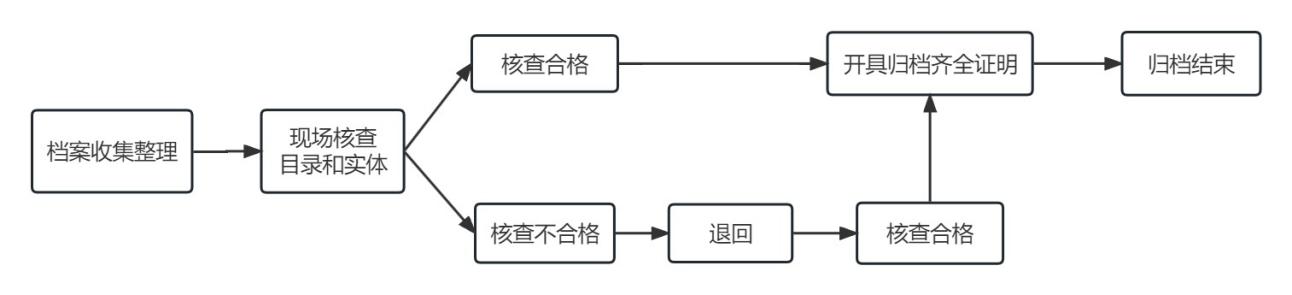 设备档案预立卷说明：设备档案必须在采购当年完成预立卷工作，立卷年参考合同和发票日期。除发票以外的所有文件必须为原件。移交目录所列归档文件原则上为必归项，如有特殊情况无法提供，需特别说明。请按照文件产生的自然顺序排序，顺序可参考移交目录。移交目录所列文件题名为参考，可提供性质相似的文件，具体题名以文件实体为准。移交目录的各项内容需要填写准确，无空项。移交目录需签章完备，一式两份，移交人和接收人各执一份。序号文件题名日期页数备注1设备调研报告****年**月**日10-50万元设备必归项50万元及以上设备已在招标系统提交，请注明项目编号。无需归档2科研项目请示、批复文件或项目任务书等/专项经费情况说明及采购明细表10-50万元设备必归项50万元及以上设备已在招标系统提交，请注明项目编号。无需归档3合同及附件（技术协议）特殊情况复印件加盖合同中公章和骑缝章4发票复印件必须清晰5装箱单/发货单（厂家原件）必须加盖供应商签章6质量证明文件7设备仪器随机资料清单8开箱验收单（国内设备另附设备开箱验收资产处审批单）必须购买方签章9安装调试记录必须买卖双方签章10培训记录必须买卖双方签章11试运行一个月记录12维护保养和安全操作规程13授权书14说明书15合格证（厂家原件）16保修卡如合同有约定条款则无须提供17开箱照片及设备照片18光盘